From BELIEVE … “A genuine decision to follow and obey God is a decision of total surrender. We leave nothing off the negotiation table. We are “all in” as a reasonable response to God being “all in” in for us. When God the Father offered up His son for our redemption, He revealed how valuable we are to Him. The gift of salvation was an act of total surrender by our Savior. Are you willing to return the gesture? Are you prepared to surrender your life for His purpose?”Sermon Notes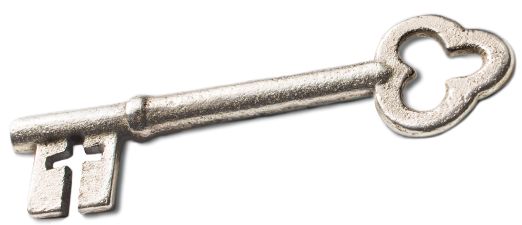 Total SurrenderLuke 7:1-10 (Romans 12:1)(Page 720 in the Pew Bible)Key QuestionHow do I ____________ a life of sacrificial service?Key IdeaI ___________ my life to God’s purposesWhat Should I Do?Some information about the centurion …The centurion had under his authority ________ menThe centurion had __________, but was willing to get his hands __________The centurions care for others was ______________Some information about the centurion’s understanding of authority …The centurion understands the __________ of the __________ wordThe centurion understands that __________ give commands, and ____________receive and carry them outTh centurion understands that __________ authority is given to Him by __________What should I do to totally surrender to God?I should submit to Jesus’ _________ over my ______I should trust the power of God’s __________ and __________ wordWhen I totally surrender, my faith and trust has the ____________ to ________ Jesus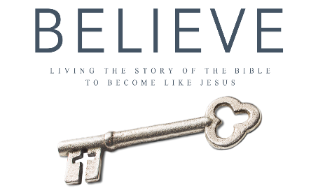 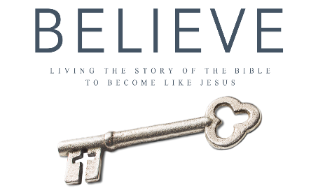 